بسمه تعالی 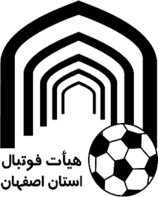 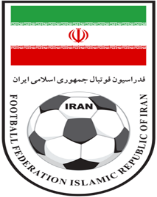 بسمه تعالی بسمه تعالی معرفی مدیر عامل و اعضای هیات مدیره باشگاهمعرفی مدیر عامل و اعضای هیات مدیره باشگاهمعرفی مدیر عامل و اعضای هیات مدیره باشگاهنام باشگاه :نام باشگاه :نام باشگاه :مهر و امضا مدیر عامل باشگاهمهر و امضا مدیر عامل باشگاهشماره تماس مدیر عامل